Сумська міська радаVIIІ СКЛИКАННЯ XVIII СЕСІЯРІШЕННЯПро затвердження містобудівної документації «Детальний план території  на земельній ділянці по провулку Лікаря Зіновія Красовицького, 1а у м. Суми»     З метою уточнення положень генерального плану м. Суми, визначення планувальної організації, просторової композиції та параметрів забудови території на земельній ділянці по провулку Лікаря Зіновія Красовицького, 1а у м. Суми та організації благоустрою прилеглої до ділянки території скверу «Дружба», на виконання рішення Сумської міської ради від 21.10.2020                         № 7670-МР «Про розроблення містобудівної документації «Детальний план території  на земельній ділянці по провулку Лікаря Зіновія Красовицького, 1а у м. Суми», враховуючи результати громадських слухань містобудівної документації, розміщених на офіційному сайті Сумської міської ради, рекомендації архітектурно-містобудівної ради при Управлінні архітектури та містобудування Сумської міської ради (протокол від 03.12.2021 № 16), пропозиції постійної комісії з питань архітектури, містобудування, регулювання земельних відносин, природокористування та екології Сумської міської ради (протокол від 20.12.2021 № 43), відповідно до статей 19, 20, 21 Закону України «Про регулювання містобудівної діяльності», пункту 44 Порядку розроблення, оновлення, внесення змін та затвердження містобудівної документації, затвердженого постановою Кабінету Міністрів України від 01.09.2021 № 926,  керуючись статтею 25 Закону України «Про місцеве самоврядування в Україні», Сумська міська радаВИРІШИЛА:1.  Затвердити містобудівну документацію «Детальний план території на земельній ділянці по провулку Лікаря Зіновія Красовицького, 1а у м. Суми» (пояснювальна записка, графічні матеріали), розроблену Товариством з обмеженою відповідальністю «АРХДИЗАЙНСТУДІЯ» (основне креслення -  Проєктний план М1:500 додається).2. Управлінню архітектури та містобудування Сумської міської ради (Кривцов А.В.), Департаменту комунікацій та інформаційної політики Сумської міської ради (Кохан А.І.) забезпечити оприлюднення матеріалів містобудівної документації «Детальний план території на земельній ділянці по провулку Лікаря Зіновія Красовицького, 1а у м. Суми» протягом 10 днів з дня її затвердження, шляхом їх розміщення у друкованих засобах масової інформації, на офіційному сайті Сумської міської ради, а також у загальнодоступному місці.	3. Це рішення набуває чинності з моменту оприлюднення на офіційному сайті Сумської міської ради.Сумський міський голова              	                                        Олександр ЛИСЕНКОВиконавець: Андрій Кривцов 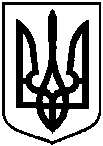 від 26 січня 2022 року № 2710 – МРм. Суми